Grandpa (Tell Me ‘Bout The Good Ol’ Days)Jamie O’Hara (as recorded by The Judds 1986)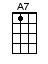 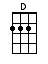 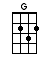 < You can hum or pick the melody on the instrumentals >INTRO:  / 1 2 3 4 / [D] / [D]Did lovers really [G] fall in love to stay?Stand beside each [D] other come what may?Was a promise really [A7] something people keptNot just something they would [D] say? [D][D] Grandpa, tell me ‘bout the [G] good ol’ days [G]Sometimes it [D] feels like, this world's gone [A7] crazy [A7][D] Grandpa, take me back to [G] yesterday [G]When the line between [D] right and wrong[A7] Didn't seem so [D] hazy [D]Did lovers really [G] fall in love to stay?Stand beside each [D] other come what may?Was a promise really [A7] something people keptNot just something they would [D] say? [D]Did families really [G] bow their heads to pray?Did daddies really [D] never go away?Oh whoa-oh [G] Grandpa[A7] Tell me ‘bout the good ol’ [D] days [D]INSTRUMENTAL:Did lovers really [G] fall in love to stay?Stand beside each [D] other come what may?Was a promise really [A7] something people keptNot just something they would [D] say? [D][D] Grandpa, everything is [G] changing fast [G]We call it [D] progress, but I just don't [A7] know [A7]And [D] Grandpa, let's wander back in-[G]to the past [G]And paint me the [D] picture [A7] of long a-[D]go [D]Did lovers really [G] fall in love to stay?Stand beside each [D] other come what may?Was a promise really [A7] something people keptNot just something they would [D] say, and then forget?Did families really [G] bow their heads to pray?Did daddies really [D] never go away?Oh whoa-oh-oh [G] Grandpa [A7] Tell me ‘bout the good ol’ [D] days [D]Oh whoa-oh [G] Grandpa[A7] Tell me ‘bout the good ol’ [D] days 2 3 4 / 1 2INSTRUMENTAL:Did lovers really [G] fall in love to stay?Stand beside each [D] other come what may?Was a promise really [A7] something people keptNot just something they would [D] say? [D]Did families really [G] bow their heads to pray?Did daddies really [D] never go away?Oh whoa-oh [G] Grandpa[A7] Tell me ‘bout the good ol’ [D] dayswww.bytownukulele.ca